Note: Requests for late submission, either within ten working days for Minutes or five days for Briefings, must be approved by the Premier (or their delegate) in consultation with the Cabinet Secretary, through the Request for Late Lodgement form. 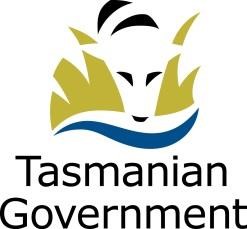 SUBMISSION TITLE: (ALSO OUTLINE IF MINUTE OR BRIEF)CABINET SUBMISSION PURPOSE: PROPOSED CABINET MEETING DATE:  PROPOSED DATE OF LODGEMENT WITH CABINET OFFICE: REASON FOR LATE SUBMISSION: (e.g., information only recently received, an urgent issue arising, inadequate planning in Department, agency, or office). WHY CONSIDERATION IS NECESSARY AT THIS TIME: (Outline reason, e.g., urgent legislative changes are required, urgent advice is needed). OUTLINE THE IMPLICATIONS/RISKS IF THIS SUBMISSION DOES NOT PROCEED AT THIS TIME: (Outline risks - e.g., legislation will not be passed in time, an urgent political issue is not addressed resulting in consequences for the Government). CONTACT OFFICER:REQUEST FOR LATE LODGEMENT FORM – CABINET SUBMISSIONS